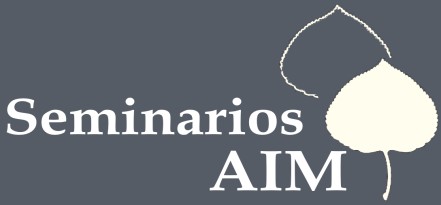 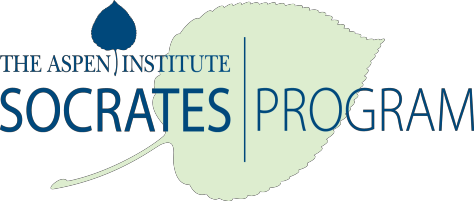 The Next Wave of Tech Innovation: What It Means for How We Live and Do BusinessModerator:  William PowersNovember 5-7Puebla, MexicoSeminar Location: Palafoxiana(Address: Av. 5 Oriente 5, Centro Histórico, 72000 Heróica Puebla de Zaragoza, Pue., Mexico)Hotel: Quinta Real(Address: Calle 7 poniente 105, Colonia Puebla Centro, Puebla México 72000)Thursday, November 5, 2015Arrival and registration14:00 		Shuttles from Mexico City to Puebla19:30 – 22:00	Dinner with a special speaker (TBD)Friday, November 6, 201510:00 – 14:00	Session I14:00 – 15:30	Lunch at Palafoxiana15:30 – 19:00	Session II 19:30 		Transport from hotel to town20:00 – 22:00	Dinner22:00 		Gathering (hotel bar or bar in town)Saturday, November 7, 201510:00 – 14:00	Session III14:15 		Closing LunchCiudad de las Ideas Festival (1/2 Day Ticket)Sunday, November 8, 2015For participants staying in Puebla for the rest of the weekend, we have arranged an optional excursion to Cholula on Sunday, November 8th. 